A la découverte des auteursTomi Ungerer								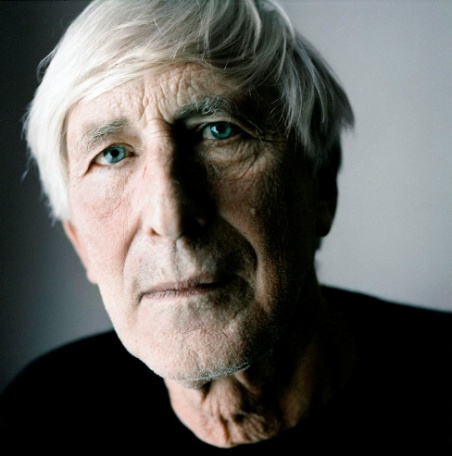 Amis-amisFlixJean de la luneLe chapeau volantLe géant de ZéraldaLe nuage BleuLes 3 brigandsMaitre des brumesTrémoloUne chaussure sachant se cacherOtto  autobiographie d’un ours en pelucheMario RamosAprès le travail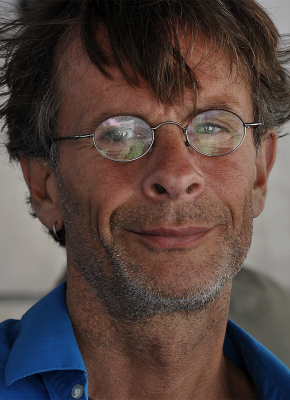 Au lit petit monstreC’est moi le plus beauC’est moi le plus fortEmily et AlligatorLe code de la routeLe roi , sa femme et le petit princeLe roi est occupéLoup loup y es-tu,MamanNuno le petit roiRomeo et JulietteTout en hautUn cadeau fabuleux Un monde de cochonsValentin la terreur